Publicado en Barcelona el 03/01/2024 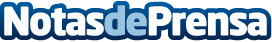 Reservas más cortas y frecuentes redefinen la experiencia de alquiler vacacional en 2023, según Net2rentDurante este último año, la plataforma avanzada de gestión de alquiler vacacional ha demostrado su compromiso con la eficiencia y la innovación, marcando un aumento significativo en la ocupación media y la conexión con canales de distribución claveDatos de contacto:Carlos Tostedeon marketing931929647 Nota de prensa publicada en: https://www.notasdeprensa.es/reservas-mas-cortas-y-frecuentes-redefinen-la Categorias: Nacional Inmobiliaria Sociedad Turismo http://www.notasdeprensa.es